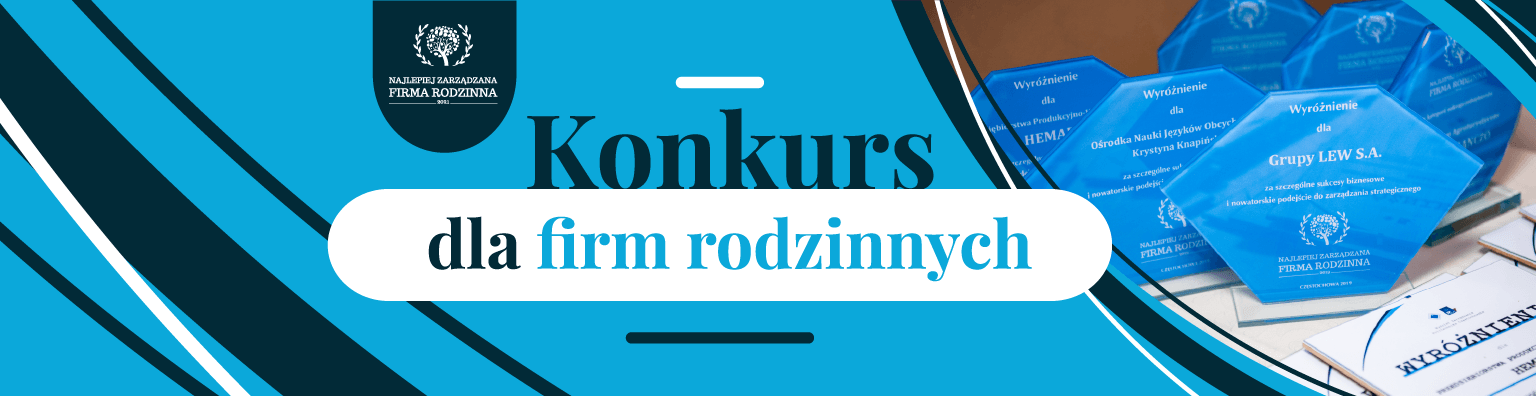 REGULAMIN KONKURSU pt. Najlepiej zarządzana firma rodzinna 2021Podstawowym celem konkursu jest wyróżnienie i promocja firm rodzinnych działających na terenie Polski, które skutecznie i świadomie realizują proces zarządzania strategicznego. §1. Organizator konkursuOrganizatorem konkursu o nazwie „Najlepiej zarządzana firma rodzinna” zwanego dalej Konkursem jest Katedra Zarządzania Przedsiębiorstwem Wydziału Zarządzania Politechniki Częstochowskiej mieszczący się przy Al. Armii Krajowej 19 b 42-201 Częstochowa zwany dalej Organizatorem.Koordynatorem konkursu jest dr inż. Agnieszka Puto – agnieszka.puto@pcz.pl oraz dr Małgorzata Łęgowik-Małolepsza m.legowik-malolepsza@pcz.plKonkurs towarzyszy X Konferencji Naukowej z cyklu Wyzwania i perspektywy przedsiębiorczej organizacji pt. Zarządzanie w czasach nowej rzeczywistości gospodarczej – firmy rodzinne vs nierodzinne, która odbędzie się 21-22 października 2021 roku, zwanej dalej Konferencją.§2. Cel i uczestnicy konkursuCelem konkursu jest:wyróżnienie firm rodzinnych budujących swój sukces w oparciu o skutecznie realizowany proces zarządzania strategicznego, promocja najlepszych praktyk w zakresie zarządzania strategicznego przedsiębiorstwem,doradztwo i konsultacje dla firm w budowaniu strategii przedsiębiorstwa.  W konkursie premiowane będą firmy, które budują swój sukces w oparciu o wartości rodzinne.W konkursie uczestniczyć mogą firmy rodzinne prowadzące swoją działalność na terenie Polski, przy czym za firmę rodzinną uznaje się firmę, w której:co najmniej 2 członków rodziny jest zaangażowanych w zarządzanie lub posiada udziały w firmie,i/lub w zarządzanie firmą zaangażowane są dwa pokolenia rodziny,w przypadku firm notowanych na giełdzie, rodzina posiada decydującą liczbę głosów oraz przynajmniej jeden członek rodziny zaangażowany jest w zarządzanie firmą. W ramach konkursu przyznawane będą nagrody pt. NAJLEPIEJ ZARZĄDZANA FIRMA RODZINNA w  następujących kategoriach (w zależności od wielkości przedsiębiorstwa):mikroprzedsiębiorstwa rodzinne – mniej niż 10 pracowników,małe przedsiębiorstwa rodzinne – mniej niż 50 pracowników,średnie przedsiębiorstwa rodzinne – do 250 pracowników,duże przedsiębiorstwa rodzinne – powyżej 250 pracowników.Rezultaty działań firmy oceniane będą na podstawie ankiety konkursowej stanowiącej załącznik nr 1 do niniejszego regulaminu. Udział w konkursie jest bezpłatnyNagrody będą przyznawane firmom rodzinnym, które zgłosiły się do udziału w konkursie.Kapituła może przyznać nagrody specjalne – za szczególne sukcesy biznesowe i nowatorskie podejście do zarządzania strategicznego. §4. Harmonogram konkursu i zasady dotyczące uczestnictwa Konkurs rozpoczyna się 1 maja 2021 roku i trwać będzie do 21 października 2021 roku Obowiązujące terminy:15 października 2021 – ostateczny termin przesłania dokumentacji konkursowej określonej w §4 pkt.418 października 2021 – głosowanie Członków Kapituły,21 października 2021 – uroczysta Gala (jeśli pozwoli na to sytuacja związana z sytuacją epidemiologiczną związaną z COVID-19) i ogłoszenie wyników konkursu.Miejsce Gali zostanie podane uczestnikom Konkursu dwa tygodnie przed wydarzeniem.Dokumentacja konkursowa składa się z:Ankiety konkursowej – załącznik nr 1 Oświadczenia – załącznik nr 2Zgody na przetwarzanie danych – załącznik nr 3Organizatorzy nie ponoszą odpowiedzialności za nieprawdziwość danych przesłanych przez uczestników Konkursu.§5. Zasady uczestnictwa i ocenyWarunkiem przystąpienia do Konkursu jest uczestnictwo co najmniej jednej osoby z firmy w Konferencji. Zgłoszeń należy dokonywać za pośrednictwem strony www.konferencjawyzwania.plDokumentacje konkursową określoną w §4 pkt.4 należy wypełnić zgodnie ze wskazaną instrukcją a następnie przesłać skany dokumentów na adres: konferencjawyzwania@pcz.pl a oryginały dokumentów dostarczyć pocztą na adres:Katedra Zarządzania Przedsiębiorstwem Wydział ZarządzaniaPolitechnika CzęstochowskaAl. Armii Krajowej 19 b pok. 31042-200 Częstochowaz dopiskiem KONKURS DLA FIRMTermin przesyłania zgłoszeń mija 15 października 2021 roku. Zgłoszenia niekompletne lub przesłane po tym terminie nie będą uwzględniane.Poszczególne kategorie konkursowe, o których mowa w §2 punkt 4 będą  uruchomiane po wpłynięciu do nich, co najmniej 3 prawidłowych zgłoszeń.Kapituła powołana przez organizatora, spośród zgłoszonych dokumentacji konkursowych wyłoni laureatów konkursu.Kapituła składa się z 5 członków. Decyzję podejmuje większością głosów.Członkowie Kapituły nie mogą zgłaszać kandydatur swoich firm do uzyskania tytułu Najlepiej zarządzana firma rodzinna.Kapitała zastrzega sobie prawo do osobistego skontaktowania z wybranymi firmami, w przypadku kiedy będzie konieczne uzupełnienie dokumentacji konkursowej.Do chwili ogłoszenia oficjalnego werdyktu członkowie Kapituły zobowiązaniu są do zachowania poufności.Wszelkie niejednoznaczne przypadki rozstrzyga Kapituła, której decyzje nie podlegają odwołaniu.Firmy otrzymują prawo do posługiwania się tytułem NAJLEPIEJ ZARZĄDZANA FIRMA RODZINNA i używania logotypu Konkursu w celach promocyjnych przez okres 2 lat od daty ogłoszenia wyników konkursu.Laureaci zostaną nagrodzeni statuetką i dyplomem „NAJLEPIEJ ZARZĄDZANA FIRMA RODZINNA”.Organizator Konkursu zastrzega sobie możliwość zmiany regulaminu.Organizator Konkursu zastrzega sobie prawo odwołania konkursu z powodu panującej pandemii COVID-19.§6. Przetwarzanie danych osobowychAdministratorami danych osobowych Uczestników Konkursu jest Katedra Zarządzania Przedsiębiorstwem Wydział Zarządzania Politechnika Częstochowska Przesłanie dokumentacji konkursowej określonej w §4 pkt.4 jest jednoznaczne z: akceptacją postanowień Regulaminu, wyrażeniem przez Uczestnika zgody na przetwarzanie swoich danych osobowych przez Organizatora w  związku z uczestnictwem w konkursie. Uczestnicy mają prawo wglądu do danych oraz ich poprawiania. wyrażeniem przez Uczestnika zgody na wykorzystanie pełnej nazwy firmy podczas promocji konkursu i Konferencji.Nazwa firmy zgłoszonej do konkursu wraz z logotypem może zostać opublikowana na stronach internetowych, portalach społecznościowych administrowanych przez Organizatora oraz innych podmiotów za zgodą Organizatora. Nazwy firm mogą być wykorzystywane w celach promocyjnych konkursu.Wszystkie przedstawione informacje finansowe zostaną zachowane w ścisłej tajemnicy i będą udostępniane tylko członkom Kapituły. Wszelkiego rodzaju informacje, poza nazwą firmy, przed upublicznieniem będą konsultowane  i autoryzowane z przedstawicielem firmy wskazanym w Ankiecie konkursowej. Dane zawarte w aplikacji mogą być przetwarzane przez Organizatora w celach badawczych lub redakcyjnych pod warunkiem zachowania poufności informacji.Regulamin wchodzi w życie z dniem podpisania.Załącznik nr 1. ANKIETA KONKURSOWA Ja, niżej podpisana/y ………………………………………………………………, zajmujący stanowisko……………………………reprezentujący firmę ………………………………………………………………… oświadczam, że zapoznałem się z Regulaminem Konkursu pt. Najlepiej zarządzana firma rodzinna i akceptuje zawartą w nim treść.…………………………………………..			……………………………………………Miejscowość, data							Pieczęć i podpis osoby reprezentującej firmęZałącznik nr 2. OŚWIADCZENIE 	........................................................................        Pieczęć	miejscowość i data1. Ja, niżej podpisany(-a) 	działając w imieniu firmy, oświadczam, że firma 	A) nie zalega z uiszczaniem podatków i opłat do Urzędu Skarbowego. B) nie zalega z uiszczaniem składek na ubezpieczenie społeczne i zdrowotne. 	...............................................................................	własnoręczny podpis2. Ja, niżej podpisany(-a) 	działając w imieniu firmy 	oświadczam, że nie byłem(-am) karany(-a) za przestępstwo popełnione umyślnie lub przeciwko mieniu, wiarygodności dokumentów, obrotowi gospodarczemu, obrotowi pieniędzmi i papierami wartościowymi oraz za przestępstwo skarbowe. Oświadczam również, że korzystam w pełni z praw publicznych i posiadam pełną zdolność do czynności prawnych.	...............................................................................	własnoręczny podpisZałącznik nr 3. ZGODA NA PRZETWARZANIE DANYCH OSOBOWYCH 	........................................................................        Pieczęć	miejscowość i dataJa, niżej podpisany(-a) 	działając w imieniu firmy……………………………………………………………………………, oświadczam,  że:zapoznałam/em się z klauzulą informacyjną dla uczestników X Ogólnopolskiej Konferencji Naukowej z cyklu: Wyzwania i perspektywy współczesnej organizacji pt. Zarządzanie w czasach nowej rzeczywistości gospodarczej – firmy rodzinne vs firmy nierodzinne, dostępną w siedzibie Administratora Danych Osobowych oraz na stronie konferencjawyzwania.plwyrażam dobrowolną zgodę na przetwarzanie moich danych osobowych zawartych w przedstawionych przeze mnie dokumentach dla potrzeb niezbędnych związanych z uczestnictwem w Konferencji oraz wymienionych w celach przetwarzania zgodnie z rozporządzeniem Parlamentu Europejskiego i Rady (UE) 2016/679 z dnia 27 kwietnia 2016r. w sprawie ochrony osób fizycznych w związku z przetwarzaniem danych osobowych i w sprawie swobodnego przepływu takich danych oraz uchylenia dyrektywy 95/46/WE, zwanej dalej „RODO”. Dół formularza	...............................................................................	własnoręczny podpisPodstawowe informacje o firmiePodstawowe informacje o firmiePełna nazwa przedsiębiorstwaAdresProfile w social mediachAdres strony internetowej Imię i nazwisko osoby do kontaktuTelefon osoby do kontaktue-mail osoby do kontaktuData powstania przedsiębiorstwaŚrednie zatrudnienie w firmieMożna wskazać jedną odpowiedź.Średnie zatrudnienie w firmieMożna wskazać jedną odpowiedź.Dominująca branżaMożna wskazać jedną odpowiedź.Dominująca branżaMożna wskazać jedną odpowiedź.Osobowość prawna Można wskazać jedną odpowiedź.Osobowość prawna Można wskazać jedną odpowiedź.Poniżej 10 pracowników□Przemysł□Jednoosobowa działalność gospodarcza□10-50 pracowników□Usługi□Spółka cywilna, jawna□51-250 pracowników□Handel□Spółka z  o.o. lub S.A.□Powyżej 250 pracowników□Inne, jakie….□Inna, jaka….□Kto zaangażowany jest w prowadzenie firmy? Można wskazać jedną odpowiedź.Kto zaangażowany jest w prowadzenie firmy? Można wskazać jedną odpowiedź.Które pokolenie  zaangażowane  jest w prowadzenie firmy? Można wskazać jedną odpowiedź.Które pokolenie  zaangażowane  jest w prowadzenie firmy? Można wskazać jedną odpowiedź.Jakie relacje panują między pracownikami?Można wskazać jedną odpowiedź.Jakie relacje panują między pracownikami?Można wskazać jedną odpowiedź.Właściciel i jednocześnie założyciel□Pierwsze (założyciel)□Niesformalizowane □Rodzeństwo lub inna wąska grupa z bliskiej rodziny□Pierwsze i drugie □Stopniowo wzrasta formalizacja □Większa grupa rodzinna o różnym stopniu pokrewieństwa □Drugie i/lub powyżej drugiego□Sformalizowane □Jak oceniacie Państwo przedsiębiorczość w firmie?Można wskazać jedną odpowiedź.Jak oceniacie Państwo przedsiębiorczość w firmie?Można wskazać jedną odpowiedź.Jaki jest dominujący styl kierowania firmą?Można wskazać jedną odpowiedź.Jaki jest dominujący styl kierowania firmą?Można wskazać jedną odpowiedź.Jaki rodzaj sukcesji jest realizowany?Można wskazać jedną odpowiedź.Jaki rodzaj sukcesji jest realizowany?Można wskazać jedną odpowiedź.Wysoki poziom□Patriarchalny – dominacja głowy rodziny□Przekazywanie własności jednej osobie (np. dziecku)□Przeciętny poziom□Partycypacyjny - współuczestniczący□Przekazywanie własności dzieciom□Niski poziom□Profesjonalny – korporacyjny, usystematyzowany□Przekazywanie udziałów wielu członkom rodziny w kolejnych pokoleniach□Czy według Państwa utrzymujecie w zarządzaniu firmą równowagę między interesem rodziny a interesem firmy? Można wskazać jedną odpowiedź.Czy według Państwa utrzymujecie w zarządzaniu firmą równowagę między interesem rodziny a interesem firmy? Można wskazać jedną odpowiedź.Czy według Państwa utrzymujecie w zarządzaniu firmą równowagę między interesem rodziny a interesem firmy? Można wskazać jedną odpowiedź.Czy według Państwa utrzymujecie w zarządzaniu firmą równowagę między interesem rodziny a interesem firmy? Można wskazać jedną odpowiedź.Czy według Państwa utrzymujecie w zarządzaniu firmą równowagę między interesem rodziny a interesem firmy? Można wskazać jedną odpowiedź.Czy według Państwa utrzymujecie w zarządzaniu firmą równowagę między interesem rodziny a interesem firmy? Można wskazać jedną odpowiedź.Czy według Państwa utrzymujecie w zarządzaniu firmą równowagę między interesem rodziny a interesem firmy? Można wskazać jedną odpowiedź.Czy według Państwa utrzymujecie w zarządzaniu firmą równowagę między interesem rodziny a interesem firmy? Można wskazać jedną odpowiedź.Czy według Państwa utrzymujecie w zarządzaniu firmą równowagę między interesem rodziny a interesem firmy? Można wskazać jedną odpowiedź.Czy według Państwa utrzymujecie w zarządzaniu firmą równowagę między interesem rodziny a interesem firmy? Można wskazać jedną odpowiedź.Zdecydowanie nie□Raczej nie □Nie mam zdania□Raczej tak□Zdecydowanie tak□Czy według Państwa wizja nestora i sukcesora na temat prowadzenia biznesu jest wspólna? Można wskazać jedną odpowiedź.Czy według Państwa wizja nestora i sukcesora na temat prowadzenia biznesu jest wspólna? Można wskazać jedną odpowiedź.Czy według Państwa wizja nestora i sukcesora na temat prowadzenia biznesu jest wspólna? Można wskazać jedną odpowiedź.Czy według Państwa wizja nestora i sukcesora na temat prowadzenia biznesu jest wspólna? Można wskazać jedną odpowiedź.Czy według Państwa wizja nestora i sukcesora na temat prowadzenia biznesu jest wspólna? Można wskazać jedną odpowiedź.Czy według Państwa wizja nestora i sukcesora na temat prowadzenia biznesu jest wspólna? Można wskazać jedną odpowiedź.Czy według Państwa wizja nestora i sukcesora na temat prowadzenia biznesu jest wspólna? Można wskazać jedną odpowiedź.Czy według Państwa wizja nestora i sukcesora na temat prowadzenia biznesu jest wspólna? Można wskazać jedną odpowiedź.Czy według Państwa wizja nestora i sukcesora na temat prowadzenia biznesu jest wspólna? Można wskazać jedną odpowiedź.Czy według Państwa wizja nestora i sukcesora na temat prowadzenia biznesu jest wspólna? Można wskazać jedną odpowiedź.Zdecydowanie nie□Raczej nie□Nie mam zdania□Raczej tak□Zdecydowanie tak□Czy sprawy firmy odbijają się na relacjach rodzinnych? Można wskazać jedną odpowiedź.Czy sprawy firmy odbijają się na relacjach rodzinnych? Można wskazać jedną odpowiedź.Czy sprawy firmy odbijają się na relacjach rodzinnych? Można wskazać jedną odpowiedź.Czy sprawy firmy odbijają się na relacjach rodzinnych? Można wskazać jedną odpowiedź.Czy sprawy firmy odbijają się na relacjach rodzinnych? Można wskazać jedną odpowiedź.Czy sprawy firmy odbijają się na relacjach rodzinnych? Można wskazać jedną odpowiedź.Czy sprawy firmy odbijają się na relacjach rodzinnych? Można wskazać jedną odpowiedź.Czy sprawy firmy odbijają się na relacjach rodzinnych? Można wskazać jedną odpowiedź.Czy sprawy firmy odbijają się na relacjach rodzinnych? Można wskazać jedną odpowiedź.Czy sprawy firmy odbijają się na relacjach rodzinnych? Można wskazać jedną odpowiedź.Zdecydowanie nie□Raczej nie□Nie mam zdania□Raczej tak□Zdecydowanie tak□Proszę wymienić, jakie główne produkty/usługi dostarcza firma na rynekProszę wymienić, jakie główne produkty/usługi dostarcza firma na rynek12345Proszę wskazać jaki rynek obsługuje firma aktualnie? Można wskazać jedną odpowiedź.Proszę wskazać jaki rynek obsługuje firma aktualnie? Można wskazać jedną odpowiedź.Jakie rynki planujecie Państwo obsługiwać w perspektywie najbliższych 3 lat?  Możliwość wielokrotnego wyboru.Jakie rynki planujecie Państwo obsługiwać w perspektywie najbliższych 3 lat?  Możliwość wielokrotnego wyboru.Lokalny□Lokalny□Krajowy □Krajowy □Europejski □Europejski □Światowy □Światowy □Czy uważacie Państwo, że formułowanie misji/wizji/wartości firmy jest potrzebne firmie rodzinnej? Można wskazać jedną odpowiedź.Czy uważacie Państwo, że formułowanie misji/wizji/wartości firmy jest potrzebne firmie rodzinnej? Można wskazać jedną odpowiedź.Czy uważacie Państwo, że formułowanie misji/wizji/wartości firmy jest potrzebne firmie rodzinnej? Można wskazać jedną odpowiedź.Czy uważacie Państwo, że formułowanie misji/wizji/wartości firmy jest potrzebne firmie rodzinnej? Można wskazać jedną odpowiedź.Czy uważacie Państwo, że formułowanie misji/wizji/wartości firmy jest potrzebne firmie rodzinnej? Można wskazać jedną odpowiedź.Czy uważacie Państwo, że formułowanie misji/wizji/wartości firmy jest potrzebne firmie rodzinnej? Można wskazać jedną odpowiedź.Czy uważacie Państwo, że formułowanie misji/wizji/wartości firmy jest potrzebne firmie rodzinnej? Można wskazać jedną odpowiedź.Czy uważacie Państwo, że formułowanie misji/wizji/wartości firmy jest potrzebne firmie rodzinnej? Można wskazać jedną odpowiedź.Czy uważacie Państwo, że formułowanie misji/wizji/wartości firmy jest potrzebne firmie rodzinnej? Można wskazać jedną odpowiedź.Czy uważacie Państwo, że formułowanie misji/wizji/wartości firmy jest potrzebne firmie rodzinnej? Można wskazać jedną odpowiedź.Zdecydowanie nie□Raczej nie□Nie mam zdania□Raczej tak□Zdecydowanie tak□Czy Państwa firma posiada strategię rozwoju? Można wskazać jedną odpowiedź.Czy Państwa firma posiada strategię rozwoju? Można wskazać jedną odpowiedź.Czy Państwa firma posiada strategię rozwoju? Można wskazać jedną odpowiedź.Czy Państwa firma posiada strategię rozwoju? Można wskazać jedną odpowiedź.Czy Państwa firma posiada strategię rozwoju? Można wskazać jedną odpowiedź.Czy Państwa firma posiada strategię rozwoju? Można wskazać jedną odpowiedź.Czy Państwa firma posiada strategię rozwoju? Można wskazać jedną odpowiedź.Czy Państwa firma posiada strategię rozwoju? Można wskazać jedną odpowiedź.Posiadamy zwarty dokument, w którym spisana jest strategia rozwoju□Strategia jest zbiorem wielu dokumentów, materiałów, analiz□Strategia istnieje jedynie w formie ustnych przekazów, każdy wie jaką wizję ma właściciel□Nie istnieje coś takiego jak strategia rozwoju □Czy obserwowanie konkurencji i otoczenia rynkowego jest ważne w Państwa działalności? Można wskazać jedną odpowiedź.Czy obserwowanie konkurencji i otoczenia rynkowego jest ważne w Państwa działalności? Można wskazać jedną odpowiedź.Czy obserwowanie konkurencji i otoczenia rynkowego jest ważne w Państwa działalności? Można wskazać jedną odpowiedź.Czy obserwowanie konkurencji i otoczenia rynkowego jest ważne w Państwa działalności? Można wskazać jedną odpowiedź.Czy obserwowanie konkurencji i otoczenia rynkowego jest ważne w Państwa działalności? Można wskazać jedną odpowiedź.Czy obserwowanie konkurencji i otoczenia rynkowego jest ważne w Państwa działalności? Można wskazać jedną odpowiedź.Czy obserwowanie konkurencji i otoczenia rynkowego jest ważne w Państwa działalności? Można wskazać jedną odpowiedź.Czy obserwowanie konkurencji i otoczenia rynkowego jest ważne w Państwa działalności? Można wskazać jedną odpowiedź.Czy obserwowanie konkurencji i otoczenia rynkowego jest ważne w Państwa działalności? Można wskazać jedną odpowiedź.Czy obserwowanie konkurencji i otoczenia rynkowego jest ważne w Państwa działalności? Można wskazać jedną odpowiedź.Zdecydowanie nie□Raczej nie□Nie mam zdania□Raczej tak□Zdecydowanie tak□Jak często przeprowadzana jest analiza otoczenia rynkowego ? Można wskazać jedną odpowiedź.Jak często przeprowadzana jest analiza otoczenia rynkowego ? Można wskazać jedną odpowiedź.Jak często przeprowadzana jest analiza otoczenia rynkowego ? Można wskazać jedną odpowiedź.Jak często przeprowadzana jest analiza otoczenia rynkowego ? Można wskazać jedną odpowiedź.Jak często przeprowadzana jest analiza otoczenia rynkowego ? Można wskazać jedną odpowiedź.Jak często przeprowadzana jest analiza otoczenia rynkowego ? Można wskazać jedną odpowiedź.Jak często przeprowadzana jest analiza otoczenia rynkowego ? Można wskazać jedną odpowiedź.Jak często przeprowadzana jest analiza otoczenia rynkowego ? Można wskazać jedną odpowiedź.Jak często przeprowadzana jest analiza otoczenia rynkowego ? Można wskazać jedną odpowiedź.Jak często przeprowadzana jest analiza otoczenia rynkowego ? Można wskazać jedną odpowiedź.Bardzo sporadycznie□Sporadycznie□Nigdy□Często□Bardzo często □Proszę wskazać, co  w Państwa opinii jest najważniejsze w śledzeniu działań konkurentów? Możliwość wielokrotnego wyboru.Proszę wskazać, co  w Państwa opinii jest najważniejsze w śledzeniu działań konkurentów? Możliwość wielokrotnego wyboru.Proszę wskazać, co  w Państwa opinii jest najważniejsze w śledzeniu działań konkurentów? Możliwość wielokrotnego wyboru.Proszę wskazać, co  w Państwa opinii jest najważniejsze w śledzeniu działań konkurentów? Możliwość wielokrotnego wyboru.Proszę wskazać, co  w Państwa opinii jest najważniejsze w śledzeniu działań konkurentów? Możliwość wielokrotnego wyboru.Proszę wskazać, co  w Państwa opinii jest najważniejsze w śledzeniu działań konkurentów? Możliwość wielokrotnego wyboru.Zdecydowanie nieistotne/nieważneRaczej nieistotne/nieważneTrudno powiedziećRaczej istotne/ważneZdecydowanie istotne/ważneProdukt / usługa□□□□□Cena□□□□□Jakość produktu/usługi□□□□□Oferta handlowa □□□□□Sposoby sprzedaży □□□□□Promocja□□□□□Budowanie relacji z klientem□□□□□Marketing□□□□□Formy płatności □□□□□Wprowadzone innowacje / nowości □□□□□Działalność społeczna/sponsorska □□□□□Kwalifikacje i doświadczenie pracowników□□□□□Dostawcy□□□□□Klienci / odbiorcy□□□□□Czy Państwa firma posiada sformułowaną i spisaną ideę funkcjonowania? Można wskazać więcej niż jedną odpowiedź.Czy Państwa firma posiada sformułowaną i spisaną ideę funkcjonowania? Można wskazać więcej niż jedną odpowiedź.Czy Państwa firma posiada sformułowaną i spisaną ideę funkcjonowania? Można wskazać więcej niż jedną odpowiedź.Czy Państwa firma posiada sformułowaną i spisaną ideę funkcjonowania? Można wskazać więcej niż jedną odpowiedź.Czy Państwa firma posiada sformułowaną i spisaną ideę funkcjonowania? Można wskazać więcej niż jedną odpowiedź.Czy Państwa firma posiada sformułowaną i spisaną ideę funkcjonowania? Można wskazać więcej niż jedną odpowiedź.Czy Państwa firma posiada sformułowaną i spisaną ideę funkcjonowania? Można wskazać więcej niż jedną odpowiedź.Czy Państwa firma posiada sformułowaną i spisaną ideę funkcjonowania? Można wskazać więcej niż jedną odpowiedź.Posiadamy wizję □Posiadamy misję □Opracowaliśmy wartości, które wyznajemy□Raz do roku określamy cele, które chcemy osiągnąć □Jak COVID-19 wpłynął na działalność Państwa firmy Można wskazać jedną odpowiedź.Jak COVID-19 wpłynął na działalność Państwa firmy Można wskazać jedną odpowiedź.Jak COVID-19 wpłynął na działalność Państwa firmy Można wskazać jedną odpowiedź.Jak COVID-19 wpłynął na działalność Państwa firmy Można wskazać jedną odpowiedź.Jak COVID-19 wpłynął na działalność Państwa firmy Można wskazać jedną odpowiedź.Jak COVID-19 wpłynął na działalność Państwa firmy Można wskazać jedną odpowiedź.Jak COVID-19 wpłynął na działalność Państwa firmy Można wskazać jedną odpowiedź.Jak COVID-19 wpłynął na działalność Państwa firmy Można wskazać jedną odpowiedź.Jak COVID-19 wpłynął na działalność Państwa firmy Można wskazać jedną odpowiedź.Jak COVID-19 wpłynął na działalność Państwa firmy Można wskazać jedną odpowiedź.Zatrzymał działalność firmy / kryzys□Nieznaczny spadek przychodów□Przejściowe problemy□Wzrost biznesu □Brak większego wpływu□Czy uważacie Państwo, że pandemia skończy okres tzw. rynku pracownika? Czy zgadzacie się Państwo z tą opinią? Można wskazać jedną odpowiedź.Czy uważacie Państwo, że pandemia skończy okres tzw. rynku pracownika? Czy zgadzacie się Państwo z tą opinią? Można wskazać jedną odpowiedź.Czy uważacie Państwo, że pandemia skończy okres tzw. rynku pracownika? Czy zgadzacie się Państwo z tą opinią? Można wskazać jedną odpowiedź.Czy uważacie Państwo, że pandemia skończy okres tzw. rynku pracownika? Czy zgadzacie się Państwo z tą opinią? Można wskazać jedną odpowiedź.Czy uważacie Państwo, że pandemia skończy okres tzw. rynku pracownika? Czy zgadzacie się Państwo z tą opinią? Można wskazać jedną odpowiedź.Czy uważacie Państwo, że pandemia skończy okres tzw. rynku pracownika? Czy zgadzacie się Państwo z tą opinią? Można wskazać jedną odpowiedź.Czy uważacie Państwo, że pandemia skończy okres tzw. rynku pracownika? Czy zgadzacie się Państwo z tą opinią? Można wskazać jedną odpowiedź.Czy uważacie Państwo, że pandemia skończy okres tzw. rynku pracownika? Czy zgadzacie się Państwo z tą opinią? Można wskazać jedną odpowiedź.Czy uważacie Państwo, że pandemia skończy okres tzw. rynku pracownika? Czy zgadzacie się Państwo z tą opinią? Można wskazać jedną odpowiedź.Czy uważacie Państwo, że pandemia skończy okres tzw. rynku pracownika? Czy zgadzacie się Państwo z tą opinią? Można wskazać jedną odpowiedź.Zdecydowanie nie□Raczej nie□Nie mam zdania□Raczej tak□Zdecydowanie tak□Proszę wskazać jakie działania operacyjne podjęliście Państwo w związku pandemia COVID-19?Można wskazać więcej niż jedną  odpowiedź.Proszę wskazać jakie działania operacyjne podjęliście Państwo w związku pandemia COVID-19?Można wskazać więcej niż jedną  odpowiedź.Cięcie wydatków □Redukcja wynagrodzeń □Przestój/wyciszenie produkcji i/lub sprzedaży usług□Zwolnienia ludzi□Rezygnacja z agencji pracy tymczasowej□Zmiana dostawców□Inne, jakie?□Nie podjęliśmy żadnych działań□Czy podjęte działania – wyżej wymienione – z perspektywy czasu oceniają Państwo jako zasadne? Można wskazać jedną odpowiedź.Czy podjęte działania – wyżej wymienione – z perspektywy czasu oceniają Państwo jako zasadne? Można wskazać jedną odpowiedź.Czy podjęte działania – wyżej wymienione – z perspektywy czasu oceniają Państwo jako zasadne? Można wskazać jedną odpowiedź.Czy podjęte działania – wyżej wymienione – z perspektywy czasu oceniają Państwo jako zasadne? Można wskazać jedną odpowiedź.Czy podjęte działania – wyżej wymienione – z perspektywy czasu oceniają Państwo jako zasadne? Można wskazać jedną odpowiedź.Czy podjęte działania – wyżej wymienione – z perspektywy czasu oceniają Państwo jako zasadne? Można wskazać jedną odpowiedź.Czy podjęte działania – wyżej wymienione – z perspektywy czasu oceniają Państwo jako zasadne? Można wskazać jedną odpowiedź.Czy podjęte działania – wyżej wymienione – z perspektywy czasu oceniają Państwo jako zasadne? Można wskazać jedną odpowiedź.Czy podjęte działania – wyżej wymienione – z perspektywy czasu oceniają Państwo jako zasadne? Można wskazać jedną odpowiedź.Czy podjęte działania – wyżej wymienione – z perspektywy czasu oceniają Państwo jako zasadne? Można wskazać jedną odpowiedź.Zdecydowanie nie□Raczej nie□Nie mam zdania□Raczej tak□Zdecydowanie tak□Czy otrzymaliście Państwo pomoc rządową w czasie trwania pandemii COVID-19?Można wskazać jedną  odpowiedź.Czy otrzymaliście Państwo pomoc rządową w czasie trwania pandemii COVID-19?Można wskazać jedną  odpowiedź.Tak □Nie □Czy uważacie Państwo, że środki pomocowe otrzymane od Państwa były wystarczające, aby dostosować działalność do nowych realiów? Można wskazać jedną odpowiedź.Czy uważacie Państwo, że środki pomocowe otrzymane od Państwa były wystarczające, aby dostosować działalność do nowych realiów? Można wskazać jedną odpowiedź.Czy uważacie Państwo, że środki pomocowe otrzymane od Państwa były wystarczające, aby dostosować działalność do nowych realiów? Można wskazać jedną odpowiedź.Czy uważacie Państwo, że środki pomocowe otrzymane od Państwa były wystarczające, aby dostosować działalność do nowych realiów? Można wskazać jedną odpowiedź.Czy uważacie Państwo, że środki pomocowe otrzymane od Państwa były wystarczające, aby dostosować działalność do nowych realiów? Można wskazać jedną odpowiedź.Czy uważacie Państwo, że środki pomocowe otrzymane od Państwa były wystarczające, aby dostosować działalność do nowych realiów? Można wskazać jedną odpowiedź.Czy uważacie Państwo, że środki pomocowe otrzymane od Państwa były wystarczające, aby dostosować działalność do nowych realiów? Można wskazać jedną odpowiedź.Czy uważacie Państwo, że środki pomocowe otrzymane od Państwa były wystarczające, aby dostosować działalność do nowych realiów? Można wskazać jedną odpowiedź.Czy uważacie Państwo, że środki pomocowe otrzymane od Państwa były wystarczające, aby dostosować działalność do nowych realiów? Można wskazać jedną odpowiedź.Czy uważacie Państwo, że środki pomocowe otrzymane od Państwa były wystarczające, aby dostosować działalność do nowych realiów? Można wskazać jedną odpowiedź.Zdecydowanie nie□Raczej nie□Nie mam zdania□Raczej tak□Zdecydowanie tak□Proszę wymienić, jakie główne szanse lub zagrożenia dla Państwa firmy wywołane pandemią COVID-19Proszę wymienić, jakie główne szanse lub zagrożenia dla Państwa firmy wywołane pandemią COVID-19123456Proszę wymienić czynniki, które pomogły przetrwać okres wywołany pandemią COVID-19Proszę wymienić czynniki, które pomogły przetrwać okres wywołany pandemią COVID-19123456Proszę podać cele biznesowe. Czy w przeciągu ostatnich 3 lat udało się zrealizować założone cele. Jeśli tak to jakie, jeśli nie dlaczego? Max. 400 słów.……………………………………………………………………………………………………………………………………………………………………………………………………………………………………………………………………………………………………………………………………………………………………………………………………………………………………………………………………………………………………………………………………………………………………………………………………………………………………………………………………………………………………………………………………………………………………………………………………………………………………………………………………………………………………………………………………………………………………………………………………………………………………………………………………………………………………………………………………………………………………………………………………………………Jakie plany, strategie zostały zainicjowane w przeciągu ostatnich 3 lat, aby osiągnąć rozwój firmy? Max. 400 słów ……………………………………………………………………………………………………………………………………………………………………………………………………………………………………………………………………………………………………………………………………………………………………………………………………………………………………………………………………………………………………………………………………………………………………………………………………………………………………………………………………………………………………………………………………………………………………………………………………………………………………………………………………………………………………………………………………………………………………………………………………………………………………………………………………………………………………………………………………………………………………………………………………………………Proszę wyszczególnić kluczowe wyzwania i szanse, w obliczu których firma stanie w przyszłości. Max. 300 słów……………………………………………………………………………………………………………………………………………………………………………………………………………………………………………………………………………………………………………………………………………………………………………………………………………………………………………………………………………………………………………………………………………………………………………………………………………………………………………………………………………………………………………………………………………………………………………………………………………………………………………………Jakie firma posiada strategie/plany, aby sprostać tym wyzwaniom? Max. 400 słów ……………………………………………………………………………………………………………………………………………………………………………………………………………………………………………………………………………………………………………………………………………………………………………………………………………………………………………………………………………………………………………………………………………………………………………………………………………………………………………………………………………………………………………………………………………………………………………………………………………………………………………………………………………………………………………………………………………………………………………………………………………………………………………………………………………………………………………………………………………………………………………………………………………………Nagrody i wyróżnienia dla firmy i/lub produktów zdobyte w przeciągu ostatnich trzech lat (proszę podać poszczególne osiągnięcia zdobyte przez firmę, dodatkowo proszę załączyć kserokopie dokumentów potwierdzających wymienione nagrody i wyróżnienia).………………………………………………………………………………………………………………………………………………………………………………………………………………………………………………………………………………………………………………………………………………………………………………………………………………………………………………………………………………………………………………………………………………………………………………………………………………………………………………………………………………………………………………………………………………………………………………………………………………………………………………………………………………………………………………………………………………………………………………………………………………………Dlaczego uważacie Państwo, że Wasza firma jest godna nagrody? Max. 200 słów.………………………………………………………………………………………………………………………………………………………………………………………………………………………………………………………………………………………………………………………………………………………………………………………………………………………………………………………………………………………………………………………………………………………………………………………………………………………………………………………………………………………………………………………………